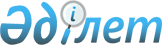 Батыс Қазақстан облысы әкімдігінің кейбір қаулыларының күші жойылды деп тану туралыБатыс Қазақстан облысы әкімдігінің 2020 жылғы 1 маусымдағы № 125 қаулысы. Батыс Қазақстан облысының Әділет департаментінде 2020 жылғы 3 маусымда № 6267 болып тіркелді
      Қазақстан Республикасының 2001 жылғы 23 қаңтардағы "Қазақстан Республикасындағы жергілікті мемлекеттік басқару және өзін-өзі басқару туралы" Заңын, Қазақстан Республикасының 2016 жылғы 6 сәуірдегі "Құқықтық актілер туралы" Заңын басшылыққа ала отырып, Батыс Қазақстан облысының әкімдігі ҚАУЛЫ ЕТЕДІ:
      1. Осы қаулының қосымшасына сәйкес Батыс Қазақстан облысы әкімдігінің кейбір қаулыларының күші жойылды деп танылсын.
      2. "Батыс Қазақстан облысының ветеринария басқармасы" мемлекеттік мекемесі (С.Б.Нұрмағанбетов) осы қаулының әділет органдарында мемлекеттік тіркелуін қамтамасыз етсін.
      3. Осы қаулының орындалуын бақылау Батыс Қазақстан облысы әкімінің бірінші орынбасары М.Н.Манкеевке жүктелсін.
      4. Осы қаулы алғашқы ресми жарияланған күнінен бастап қолданысқа енгізіледі.
      1. Батыс Қазақстан облысы әкімдігінің 2015 жылғы 27 қазандағы № 328 "Батыс Қазақстан облысының ветеринария саласындағы мемлекеттік көрсетілетін қызметтер регламенттерін бекіту туралы" қаулысы (Нормативтік құқықтық актілерді мемлекеттік тіркеу тізілімінде № 4152 тіркелген, 2016 жылы 26 қаңтарда "Әділет" ақпараттық-құқықтық жүйесінде жарияланған);
      2. Батыс Қазақстан облысы әкімдігінің 2016 жылғы 15 сәуірдегі № 120 "Батыс Қазақстан облысы әкімдігінің 2015 жылғы 27 қазандағы № 328 "Батыс Қазақстан облысының ветеринария саласындағы мемлекеттік көрсетілетін қызметтер регламенттерін бекіту туралы" қаулысына өзгерістер енгізу туралы" қаулысы (Нормативтік құқықтық актілерді мемлекеттік тіркеу тізілімінде № 4404 тіркелген, 2016 жылы 30 мамырда "Әділет" ақпараттық-құқықтық жүйесінде жарияланған);
      3. Батыс Қазақстан облысы әкімдігінің 2017 жылғы 6 қаңтардағы № 9 "Батыс Қазақстан облысы әкімдігінің 2015 жылғы 27 қазандағы № 328 "Батыс Қазақстан облысының ветеринария саласындағы мемлекеттік көрсетілетін қызметтер регламенттерін бекіту туралы" қаулысына өзгеріс енгізу туралы" қаулысы (Нормативтік құқықтық актілерді мемлекеттік тіркеу тізілімінде № 4680 тіркелген, 2017 жылы 16 ақпанда Қазақстан Республикасының нормативтік құқықтық актілерінің эталондық бақылау банкінде жарияланған);
      4. Батыс Қазақстан облысы әкімдігінің 2017 жылғы 22 қыркүйектегі № 241 "Батыс Қазақстан облысы әкімдігінің 2015 жылғы 27 қазандағы № 328 "Батыс Қазақстан облысының ветеринария саласындағы мемлекеттік көрсетілетін қызметтер регламенттерін бекіту туралы" қаулысына өзгерістер енгізу туралы" қаулысы (Нормативтік құқықтық актілерді мемлекеттік тіркеу тізілімінде № 4913 тіркелген, 2017 жылы 24 қазанда Қазақстан Республикасының нормативтік құқықтық актілерінің эталондық бақылау банкінде жарияланған);
      5. Батыс Қазақстан облысы әкімдігінің 2018 жылғы 13 желтоқсандағы №290 "Батыс Қазақстан облысы әкімдігінің 2015 жылғы 27 қазандағы № 328 "Батыс Қазақстан облысының ветеринария саласындағы мемлекеттік көрсетілетін қызметтер регламенттерін бекіту туралы" қаулысына өзгеріс енгізу туралы" қаулысы (Нормативтік құқықтық актілерді мемлекеттік тіркеу тізілімінде № 5444 тіркелген, 2018 жылы 28 желтоқсанда Қазақстан Республикасының нормативтік құқықтық актілерінің эталондық бақылау банкінде жарияланған);
      6. Батыс Қазақстан облысы әкімдігінің 2019 жылғы 30 шілдедегі № 184 "Батыс Қазақстан облысы әкімдігінің 2015 жылғы 27 қазандағы № 328 "Батыс Қазақстан облысының ветеринария саласындағы мемлекеттік көрсетілетін қызметтер регламенттерін бекіту туралы" қаулысына өзгерістер енгізу туралы" қаулысы (Нормативтік құқықтық актілерді мемлекеттік тіркеу тізілімінде № 5751 тіркелген, 2019 жылы 16 тамызда Қазақстан Республикасының нормативтік құқықтық актілерінің эталондық бақылау банкінде жарияланған).
					© 2012. Қазақстан Республикасы Әділет министрлігінің «Қазақстан Республикасының Заңнама және құқықтық ақпарат институты» ШЖҚ РМК
				
      Батыс Қазақстан облысының әкімі

Г. Искалиев
Батыс Қазақстан облысы
әкімдігінің 2020 жылғы
1 маусымдағы № 125
қаулысына қосымша